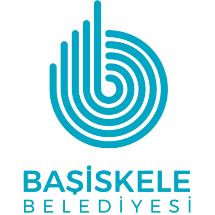 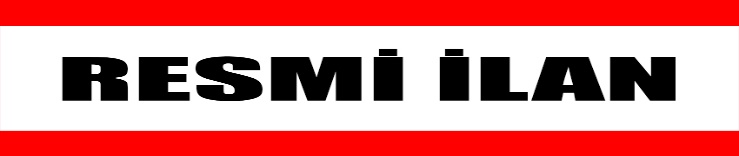 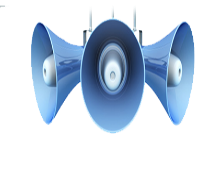  24.03.2021                                                                    2021/İmar/15İlçemiz Havuzlubahçe ve Yeniköy Mahalleleri sınırlarının bir kısmını kapsayan alanda yer alan, “B1 Gelişme Konut Bölgesi” olarak nitelendirilen alana ilişkin hazırlanan 1/1000 ölçekli Uygulama İmar Planı değişiklik teklifi Belediye Meclisimizin 01.12.2020 tarih 80 sayılı kararı ile değerlendirilen itirazlar,Kocaeli Büyükşehir Belediye Meclisinin 11.02.2021 tarih ve 79 sayılı kararı ile onaylanarak kesinleşmiştir.               Onaylanarak Belediyemize gönderilen, uygulama imar planı değişikliği 29.03.2021 (Pazartesi) tarihinden itibaren 1 ay süre ile askıya asılacaktır.                  İlgililer,  Belediyemiz İmar ve Şehircilik Müdürlüğü’nde askı süresince (mesai saatleri içerisinde) bahse konu plan değişikliğini inceleyebilir, varsa talep ve itiraz dilekçelerini Belediyemize sunabilirler.             Başiskele Belediye Başkanlığından Duyurulur. 						                        Ömer SOYDAL                                                                                 Belediye Başkanı a.                                                                        Belediye Başkan Yardımcısı